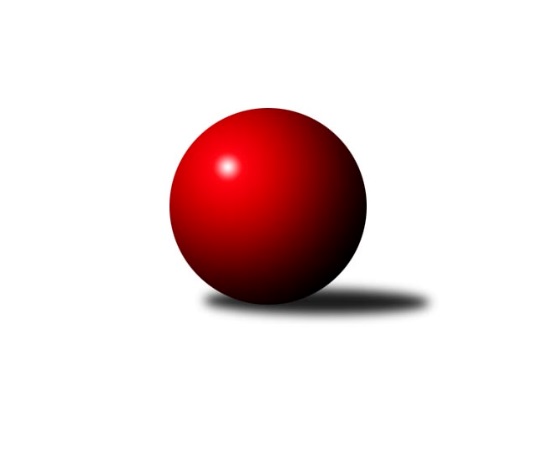 Č.5Ročník 2022/2023	15.8.2024 OP Jindřichův Hradec 2022/2023Statistika 5. kolaTabulka družstev:		družstvo	záp	výh	rem	proh	skore	sety	průměr	body	plné	dorážka	chyby	1.	TJ Jiskra Nová Bystřice C	4	4	0	0	21.0 : 3.0 	(21.5 : 10.5)	1613	8	1144	470	43.5	2.	TJ Sokol Slavonice C	4	2	0	2	12.5 : 11.5 	(17.0 : 15.0)	1598	4	1152	447	46.5	3.	TJ Kunžak C	4	2	0	2	10.0 : 14.0 	(17.0 : 15.0)	1517	4	1083	434	47	4.	TJ Nová Včelnice B	5	2	0	3	15.0 : 15.0 	(18.0 : 22.0)	1556	4	1092	464	41.2	5.	TJ Centropen Dačice F	5	2	0	3	14.5 : 15.5 	(20.5 : 19.5)	1542	4	1115	426	52.4	6.	TJ Tatran Lomnice nad Lužnicí B	3	1	0	2	6.0 : 12.0 	(10.0 : 14.0)	1356	2	1002	354	51	7.	TJ Slovan Jindřichův Hradec B	3	1	0	2	5.0 : 13.0 	(8.0 : 16.0)	1494	2	1067	427	51.3Tabulka doma:		družstvo	záp	výh	rem	proh	skore	sety	průměr	body	maximum	minimum	1.	TJ Jiskra Nová Bystřice C	3	3	0	0	17.0 : 1.0 	(17.0 : 7.0)	1620	6	1635	1603	2.	TJ Centropen Dačice F	2	2	0	0	11.0 : 1.0 	(12.0 : 4.0)	1610	4	1661	1558	3.	TJ Kunžak C	1	1	0	0	5.0 : 1.0 	(6.5 : 1.5)	1564	2	1564	1564	4.	TJ Slovan Jindřichův Hradec B	1	1	0	0	5.0 : 1.0 	(6.0 : 2.0)	1559	2	1559	1559	5.	TJ Nová Včelnice B	2	1	0	1	7.0 : 5.0 	(8.5 : 7.5)	1659	2	1718	1600	6.	TJ Tatran Lomnice nad Lužnicí B	2	1	0	1	6.0 : 6.0 	(8.0 : 8.0)	1426	2	1539	1312	7.	TJ Sokol Slavonice C	3	1	0	2	8.5 : 9.5 	(11.5 : 12.5)	1540	2	1592	1489Tabulka venku:		družstvo	záp	výh	rem	proh	skore	sety	průměr	body	maximum	minimum	1.	TJ Sokol Slavonice C	1	1	0	0	4.0 : 2.0 	(5.5 : 2.5)	1657	2	1657	1657	2.	TJ Jiskra Nová Bystřice C	1	1	0	0	4.0 : 2.0 	(4.5 : 3.5)	1607	2	1607	1607	3.	TJ Nová Včelnice B	3	1	0	2	8.0 : 10.0 	(9.5 : 14.5)	1521	2	1576	1485	4.	TJ Kunžak C	3	1	0	2	5.0 : 13.0 	(10.5 : 13.5)	1501	2	1559	1422	5.	TJ Tatran Lomnice nad Lužnicí B	1	0	0	1	0.0 : 6.0 	(2.0 : 6.0)	1286	0	1286	1286	6.	TJ Slovan Jindřichův Hradec B	2	0	0	2	0.0 : 12.0 	(2.0 : 14.0)	1462	0	1513	1410	7.	TJ Centropen Dačice F	3	0	0	3	3.5 : 14.5 	(8.5 : 15.5)	1519	0	1550	1470Tabulka podzimní části:		družstvo	záp	výh	rem	proh	skore	sety	průměr	body	doma	venku	1.	TJ Jiskra Nová Bystřice C	4	4	0	0	21.0 : 3.0 	(21.5 : 10.5)	1613	8 	3 	0 	0 	1 	0 	0	2.	TJ Sokol Slavonice C	4	2	0	2	12.5 : 11.5 	(17.0 : 15.0)	1598	4 	1 	0 	2 	1 	0 	0	3.	TJ Kunžak C	4	2	0	2	10.0 : 14.0 	(17.0 : 15.0)	1517	4 	1 	0 	0 	1 	0 	2	4.	TJ Nová Včelnice B	5	2	0	3	15.0 : 15.0 	(18.0 : 22.0)	1556	4 	1 	0 	1 	1 	0 	2	5.	TJ Centropen Dačice F	5	2	0	3	14.5 : 15.5 	(20.5 : 19.5)	1542	4 	2 	0 	0 	0 	0 	3	6.	TJ Tatran Lomnice nad Lužnicí B	3	1	0	2	6.0 : 12.0 	(10.0 : 14.0)	1356	2 	1 	0 	1 	0 	0 	1	7.	TJ Slovan Jindřichův Hradec B	3	1	0	2	5.0 : 13.0 	(8.0 : 16.0)	1494	2 	1 	0 	0 	0 	0 	2Tabulka jarní části:		družstvo	záp	výh	rem	proh	skore	sety	průměr	body	doma	venku	1.	TJ Centropen Dačice F	0	0	0	0	0.0 : 0.0 	(0.0 : 0.0)	0	0 	0 	0 	0 	0 	0 	0 	2.	TJ Tatran Lomnice nad Lužnicí B	0	0	0	0	0.0 : 0.0 	(0.0 : 0.0)	0	0 	0 	0 	0 	0 	0 	0 	3.	TJ Jiskra Nová Bystřice C	0	0	0	0	0.0 : 0.0 	(0.0 : 0.0)	0	0 	0 	0 	0 	0 	0 	0 	4.	TJ Kunžak C	0	0	0	0	0.0 : 0.0 	(0.0 : 0.0)	0	0 	0 	0 	0 	0 	0 	0 	5.	TJ Slovan Jindřichův Hradec B	0	0	0	0	0.0 : 0.0 	(0.0 : 0.0)	0	0 	0 	0 	0 	0 	0 	0 	6.	TJ Nová Včelnice B	0	0	0	0	0.0 : 0.0 	(0.0 : 0.0)	0	0 	0 	0 	0 	0 	0 	0 	7.	TJ Sokol Slavonice C	0	0	0	0	0.0 : 0.0 	(0.0 : 0.0)	0	0 	0 	0 	0 	0 	0 	0 Zisk bodů pro družstvo:		jméno hráče	družstvo	body	zápasy	v %	dílčí body	sety	v %	1.	Jan Mol 	TJ Jiskra Nová Bystřice C 	3	/	3	(100%)	6	/	6	(100%)	2.	Matěj Budoš 	TJ Jiskra Nová Bystřice C 	3	/	3	(100%)	6	/	6	(100%)	3.	Jiří Dvořák 	TJ Nová Včelnice B 	3	/	3	(100%)	5.5	/	6	(92%)	4.	Matyáš Doležal 	TJ Centropen Dačice F 	3	/	3	(100%)	5	/	6	(83%)	5.	Radka Burianová 	TJ Kunžak C 	3	/	4	(75%)	5	/	8	(63%)	6.	Marta Budošová 	TJ Jiskra Nová Bystřice C 	3	/	4	(75%)	4	/	8	(50%)	7.	Stanislav Neugebauer 	TJ Nová Včelnice B 	3	/	4	(75%)	4	/	8	(50%)	8.	Jiří Hembera 	TJ Nová Včelnice B 	3	/	5	(60%)	5.5	/	10	(55%)	9.	Martin Fiala 	TJ Sokol Slavonice C 	2.5	/	3	(83%)	5	/	6	(83%)	10.	Ondřej Kubeš 	TJ Sokol Slavonice C 	2	/	2	(100%)	3	/	4	(75%)	11.	František Běhůnek 	TJ Sokol Slavonice C 	2	/	3	(67%)	3	/	6	(50%)	12.	Libuše Hanzalíková 	TJ Kunžak C 	2	/	4	(50%)	4.5	/	8	(56%)	13.	Lukáš Přikryl 	TJ Centropen Dačice F 	2	/	4	(50%)	4	/	8	(50%)	14.	Lubomír Náměstek 	TJ Centropen Dačice F 	2	/	5	(40%)	5.5	/	10	(55%)	15.	Stanislav Musil 	TJ Centropen Dačice F 	2	/	5	(40%)	4	/	10	(40%)	16.	Jakub Hron 	TJ Centropen Dačice F 	1.5	/	3	(50%)	2	/	6	(33%)	17.	Pavel Novák 	TJ Jiskra Nová Bystřice C 	1	/	1	(100%)	2	/	2	(100%)	18.	Martin Novák 	TJ Slovan Jindřichův Hradec B 	1	/	1	(100%)	2	/	2	(100%)	19.	Jan Slipka 	TJ Tatran Lomnice nad Lužnicí B 	1	/	1	(100%)	2	/	2	(100%)	20.	Petr Suchý 	TJ Tatran Lomnice nad Lužnicí B 	1	/	1	(100%)	1.5	/	2	(75%)	21.	Josef Smažil 	TJ Sokol Slavonice C 	1	/	1	(100%)	1.5	/	2	(75%)	22.	Dagmar Stránská 	TJ Jiskra Nová Bystřice C 	1	/	2	(50%)	1.5	/	4	(38%)	23.	Šarlota Tyšerová 	TJ Nová Včelnice B 	1	/	2	(50%)	1	/	4	(25%)	24.	Veronika Pýchová 	TJ Jiskra Nová Bystřice C 	1	/	2	(50%)	1	/	4	(25%)	25.	Marcela Chramostová 	TJ Kunžak C 	1	/	3	(33%)	4	/	6	(67%)	26.	Stanislav Koros 	TJ Slovan Jindřichův Hradec B 	1	/	3	(33%)	3	/	6	(50%)	27.	Miroslav Moštěk 	TJ Tatran Lomnice nad Lužnicí B 	1	/	3	(33%)	2.5	/	6	(42%)	28.	Jan Faktor 	TJ Tatran Lomnice nad Lužnicí B 	1	/	3	(33%)	2	/	6	(33%)	29.	Jaroslav Vrzal 	TJ Slovan Jindřichův Hradec B 	1	/	3	(33%)	1	/	6	(17%)	30.	Lucie Kvapilová 	TJ Sokol Slavonice C 	1	/	4	(25%)	2.5	/	8	(31%)	31.	Martin Kovalčík 	TJ Nová Včelnice B 	1	/	4	(25%)	1	/	8	(13%)	32.	Jiří Kačo 	TJ Slovan Jindřichův Hradec B 	0	/	1	(0%)	1	/	2	(50%)	33.	Vladimír Klíma 	TJ Nová Včelnice B 	0	/	1	(0%)	1	/	2	(50%)	34.	Harry Pahl 	TJ Sokol Slavonice C 	0	/	1	(0%)	1	/	2	(50%)	35.	Michal Soukup 	TJ Tatran Lomnice nad Lužnicí B 	0	/	1	(0%)	0	/	2	(0%)	36.	Jovana Vilímková 	TJ Kunžak C 	0	/	1	(0%)	0	/	2	(0%)	37.	Marie Kudrnová 	TJ Kunžak C 	0	/	2	(0%)	2	/	4	(50%)	38.	Milena Berková 	TJ Kunžak C 	0	/	2	(0%)	1.5	/	4	(38%)	39.	Lenka Pudilová 	TJ Slovan Jindřichův Hradec B 	0	/	2	(0%)	1	/	4	(25%)	40.	Daniel Klimt 	TJ Tatran Lomnice nad Lužnicí B 	0	/	2	(0%)	1	/	4	(25%)	41.	Marie Škodová 	TJ Slovan Jindřichův Hradec B 	0	/	2	(0%)	0	/	4	(0%)Průměry na kuželnách:		kuželna	průměr	plné	dorážka	chyby	výkon na hráče	1.	TJ Nová Včelnice, 1-2	1631	1147	484	45.0	(407.8)	2.	TJ Sokol Slavonice, 1-4	1542	1111	431	46.0	(385.6)	3.	TJ Centropen Dačice, 1-4	1537	1101	435	52.5	(384.4)	4.	TJ Kunžak, 1-2	1533	1084	448	50.0	(383.3)	5.	TJ Jiskra Nová Bystřice, 1-4	1532	1096	436	48.7	(383.1)	6.	Lomnice n.L., 1-2	1462	1059	403	46.8	(365.6)	7.	TJ Jindřichův Hradec, 1-2	1454	1035	419	46.8	(363.6)Nejlepší výkony na kuželnách:TJ Nová Včelnice, 1-2TJ Nová Včelnice B	1718	5. kolo	Matyáš Doležal 	TJ Centropen Dačice F	457	5. koloTJ Sokol Slavonice C	1657	2. kolo	Martin Fiala 	TJ Sokol Slavonice C	456	2. koloTJ Nová Včelnice B	1600	2. kolo	Ondřej Kubeš 	TJ Sokol Slavonice C	441	2. koloTJ Centropen Dačice F	1550	5. kolo	Stanislav Neugebauer 	TJ Nová Včelnice B	440	5. kolo		. kolo	Jiří Dvořák 	TJ Nová Včelnice B	440	5. kolo		. kolo	Jiří Hembera 	TJ Nová Včelnice B	440	5. kolo		. kolo	Jiří Hembera 	TJ Nová Včelnice B	418	2. kolo		. kolo	Stanislav Neugebauer 	TJ Nová Včelnice B	414	2. kolo		. kolo	Lucie Kvapilová 	TJ Sokol Slavonice C	410	2. kolo		. kolo	Šarlota Tyšerová 	TJ Nová Včelnice B	398	5. koloTJ Sokol Slavonice, 1-4TJ Jiskra Nová Bystřice C	1607	5. kolo	Radka Burianová 	TJ Kunžak C	452	1. koloTJ Sokol Slavonice C	1592	5. kolo	Matěj Budoš 	TJ Jiskra Nová Bystřice C	432	5. koloTJ Kunžak C	1559	1. kolo	Ondřej Kubeš 	TJ Sokol Slavonice C	431	5. koloTJ Sokol Slavonice C	1538	1. kolo	Lucie Kvapilová 	TJ Sokol Slavonice C	410	1. koloTJ Sokol Slavonice C	1489	3. kolo	František Běhůnek 	TJ Sokol Slavonice C	402	1. koloTJ Centropen Dačice F	1470	3. kolo	Marta Budošová 	TJ Jiskra Nová Bystřice C	401	5. kolo		. kolo	Martin Fiala 	TJ Sokol Slavonice C	396	5. kolo		. kolo	Lucie Kvapilová 	TJ Sokol Slavonice C	390	3. kolo		. kolo	Marie Kudrnová 	TJ Kunžak C	389	1. kolo		. kolo	Lukáš Přikryl 	TJ Centropen Dačice F	389	3. koloTJ Centropen Dačice, 1-4TJ Centropen Dačice F	1661	2. kolo	Matyáš Doležal 	TJ Centropen Dačice F	449	2. koloTJ Centropen Dačice F	1558	4. kolo	Lukáš Přikryl 	TJ Centropen Dačice F	422	2. koloTJ Kunžak C	1521	4. kolo	Lukáš Přikryl 	TJ Centropen Dačice F	408	4. koloTJ Slovan Jindřichův Hradec B	1410	2. kolo	Marcela Chramostová 	TJ Kunžak C	400	4. kolo		. kolo	Radka Burianová 	TJ Kunžak C	398	4. kolo		. kolo	Lubomír Náměstek 	TJ Centropen Dačice F	396	2. kolo		. kolo	Marie Škodová 	TJ Slovan Jindřichův Hradec B	394	2. kolo		. kolo	Stanislav Musil 	TJ Centropen Dačice F	394	2. kolo		. kolo	Stanislav Musil 	TJ Centropen Dačice F	394	4. kolo		. kolo	Stanislav Koros 	TJ Slovan Jindřichův Hradec B	392	2. koloTJ Kunžak, 1-2TJ Kunžak C	1564	3. kolo	Marcela Chramostová 	TJ Kunžak C	410	3. koloTJ Nová Včelnice B	1502	3. kolo	Libuše Hanzalíková 	TJ Kunžak C	396	3. kolo		. kolo	Stanislav Neugebauer 	TJ Nová Včelnice B	391	3. kolo		. kolo	Radka Burianová 	TJ Kunžak C	381	3. kolo		. kolo	Šarlota Tyšerová 	TJ Nová Včelnice B	378	3. kolo		. kolo	Milena Berková 	TJ Kunžak C	377	3. kolo		. kolo	Jiří Hembera 	TJ Nová Včelnice B	370	3. kolo		. kolo	Martin Kovalčík 	TJ Nová Včelnice B	363	3. koloTJ Jiskra Nová Bystřice, 1-4TJ Jiskra Nová Bystřice C	1635	3. kolo	Jan Mol 	TJ Jiskra Nová Bystřice C	450	4. koloTJ Jiskra Nová Bystřice C	1621	4. kolo	Matěj Budoš 	TJ Jiskra Nová Bystřice C	440	1. koloTJ Jiskra Nová Bystřice C	1603	1. kolo	Marta Budošová 	TJ Jiskra Nová Bystřice C	426	3. koloTJ Centropen Dačice F	1537	1. kolo	Matěj Budoš 	TJ Jiskra Nová Bystřice C	420	3. koloTJ Slovan Jindřichův Hradec B	1513	4. kolo	Jan Mol 	TJ Jiskra Nová Bystřice C	420	1. koloTJ Tatran Lomnice nad Lužnicí B	1286	3. kolo	Marie Škodová 	TJ Slovan Jindřichův Hradec B	418	4. kolo		. kolo	Marta Budošová 	TJ Jiskra Nová Bystřice C	416	4. kolo		. kolo	Jan Mol 	TJ Jiskra Nová Bystřice C	414	3. kolo		. kolo	Matyáš Doležal 	TJ Centropen Dačice F	408	1. kolo		. kolo	Lukáš Přikryl 	TJ Centropen Dačice F	393	1. koloLomnice n.L., 1-2TJ Nová Včelnice B	1576	4. kolo	Petr Suchý 	TJ Tatran Lomnice nad Lužnicí B	412	2. koloTJ Tatran Lomnice nad Lužnicí B	1539	2. kolo	Jiří Hembera 	TJ Nová Včelnice B	409	4. koloTJ Kunžak C	1422	2. kolo	Jiří Dvořák 	TJ Nová Včelnice B	406	4. koloTJ Tatran Lomnice nad Lužnicí B	1312	4. kolo	Radka Burianová 	TJ Kunžak C	392	2. kolo		. kolo	Martin Kovalčík 	TJ Nová Včelnice B	387	4. kolo		. kolo	Jan Faktor 	TJ Tatran Lomnice nad Lužnicí B	385	2. kolo		. kolo	Stanislav Neugebauer 	TJ Nová Včelnice B	374	4. kolo		. kolo	Miroslav Moštěk 	TJ Tatran Lomnice nad Lužnicí B	373	2. kolo		. kolo	Marcela Chramostová 	TJ Kunžak C	372	2. kolo		. kolo	Miroslav Moštěk 	TJ Tatran Lomnice nad Lužnicí B	370	4. koloTJ Jindřichův Hradec, 1-2TJ Slovan Jindřichův Hradec B	1559	1. kolo	Jiří Hembera 	TJ Nová Včelnice B	405	1. koloTJ Slovan Jindřichův Hradec B	1534	5. kolo	Martin Novák 	TJ Slovan Jindřichův Hradec B	405	1. koloTJ Nová Včelnice B	1485	1. kolo	Stanislav Koros 	TJ Slovan Jindřichův Hradec B	403	5. koloTJ Tatran Lomnice nad Lužnicí B	1240	5. kolo	Stanislav Koros 	TJ Slovan Jindřichův Hradec B	396	1. kolo		. kolo	Jaroslav Vrzal 	TJ Slovan Jindřichův Hradec B	391	1. kolo		. kolo	Martin Novák 	TJ Slovan Jindřichův Hradec B	387	5. kolo		. kolo	Marie Škodová 	TJ Slovan Jindřichův Hradec B	377	5. kolo		. kolo	Vladimír Klíma 	TJ Nová Včelnice B	374	1. kolo		. kolo	Zdeňka Klímová 	TJ Nová Včelnice B	370	1. kolo		. kolo	Lenka Pudilová 	TJ Slovan Jindřichův Hradec B	367	1. koloČetnost výsledků:	6.0 : 0.0	5x	5.0 : 1.0	5x	4.5 : 1.5	1x	2.0 : 4.0	3x	0.0 : 6.0	1x